Définir un «THERMOPLONGEUR BORD DE CUVE»Vos coordonnées :Vous désirez   Quantité :  Données techniques :Dimensions 	Droit (S.D.I.)								Coudée (S.C.I.)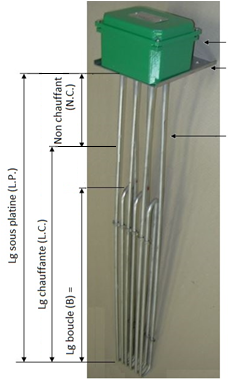 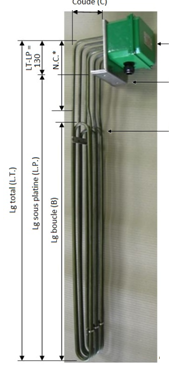 					 Boitier (voir ci dessous)													 Boitier 					Platine 						     (voir ci-dessous)													Platine 					 Epingle simple						 Epingle simple					 Trombone							 TromboneChoix du boitier 					Les options et accessoires :  Boitier alu peint	 Boitier PVC		 Thermostat monté		 Platine standard	 Platine spéciale       170x130xH:100	                130x130xh:100                   dans boitier et doigt de gant            SDI : 160x200 	       Nous transmettre				      						      SCI : 160x170x54	       un plan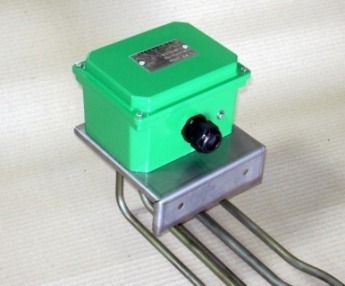 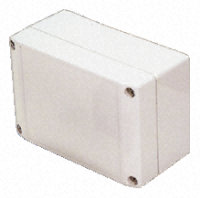 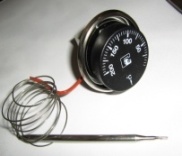 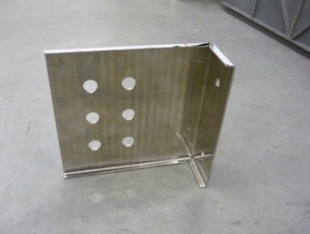 Raison socialeAdresseCode postalVilleTéléphoneMailPuissance (W)  Tension (V) Tension (V)Charge spécifiques (W/cm²) Température de travailTempérature de travail°C Nature du liquide à chauffer Nature du blindageNature du blindageLg sous platine (L.P.)Lg chauffante (L.C.)Lg boucle (B)Non chauffant (N.C.)Lg total (L.T.)Lg sous platine (L.P.)Lg chauffante (L.C.)Lg boucle (B)Non chauffant (N.C.)Coude (C) (mini 135)